Medlemskap i GMF-Föreningen i samverkan ger bland annat följande förmåner: Ansvarsförsäkring via Ålands försäkringsbolag Olycksfallsförsäkring via Trygg Hansa Utbildning- och informationsträffar Kontakter med andra företrädare Föreningen ingår i Riksförbundet Gode Män och Förvaltare. Medlemsavgift för 2021 är 400 kronor. Du betalar 300 kr om du går med andra kvartalet 200 kr från tredje kvartalet och 100 kr fr o m fjärde kvartalet, kontakta kassören Pernilla Keyser.I medlemsavgiften ingår:  ansvarsförsäkringen med 200 kr för 2021 olycksfallsförsäkringen med 50 kr. till vår lokala förening med 150 kr för aktiviteter, föreläsningar mm. Föreningens bankgiro är 5448–7939. Swishnummer 123 566 2408. Föreningens organisationsnummer är 802528–5894. 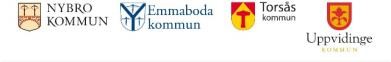 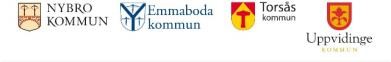 Ditt namn (texta tydligt): ______________________________________________________  Personnr: ___________________________________________________________________ Postadress: __________________________________________________________________ Telefonnummer: _____________________________________________________________ E-postadress:________________________________________________________________ Medlemsavgift 400 kronor inbetalt 	Ja ___ 	B-G ___  eller     Swish   ___ 	 	Nej ___ 	Betala snarast Jag godkänner att jag finns med i föreningens bokföring för betalda medlems- och försäkringsavgifter. Namnunderskrift: ___________________________________________________________ Skicka din ansökan till Pernilla Keyser, Hemmingtorpsvägen 13, 382 71 Orrefors eller maila den till pernilla@pernillakeyser.se